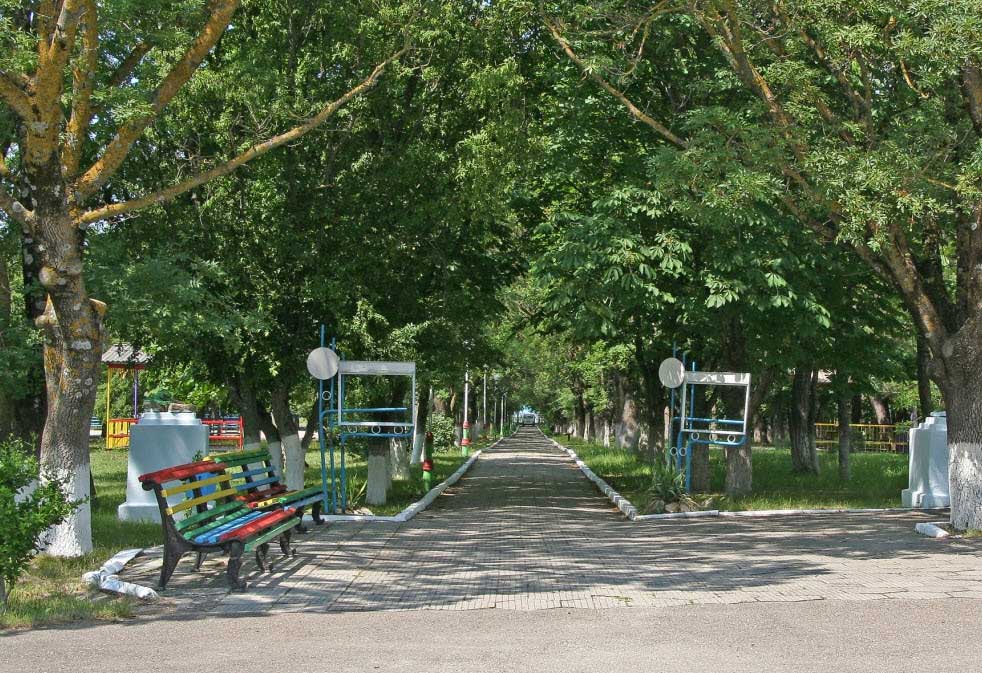 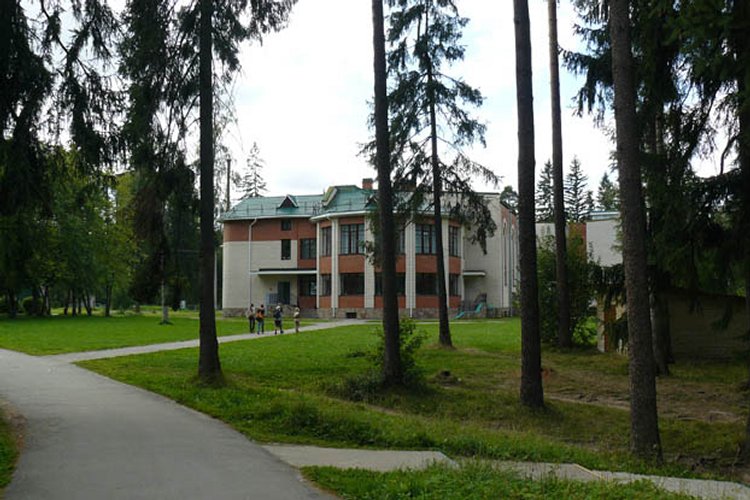  «МОРСКАЯ   ДАЧА»Лагерь «Дружных»п. Кабардинка26.06.2018- 05.07.2018(28 человек)(отв.Луговская  Светлана Николаевна,Кочерова Елена Васильевна)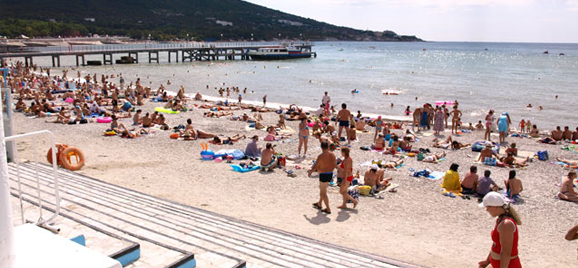 